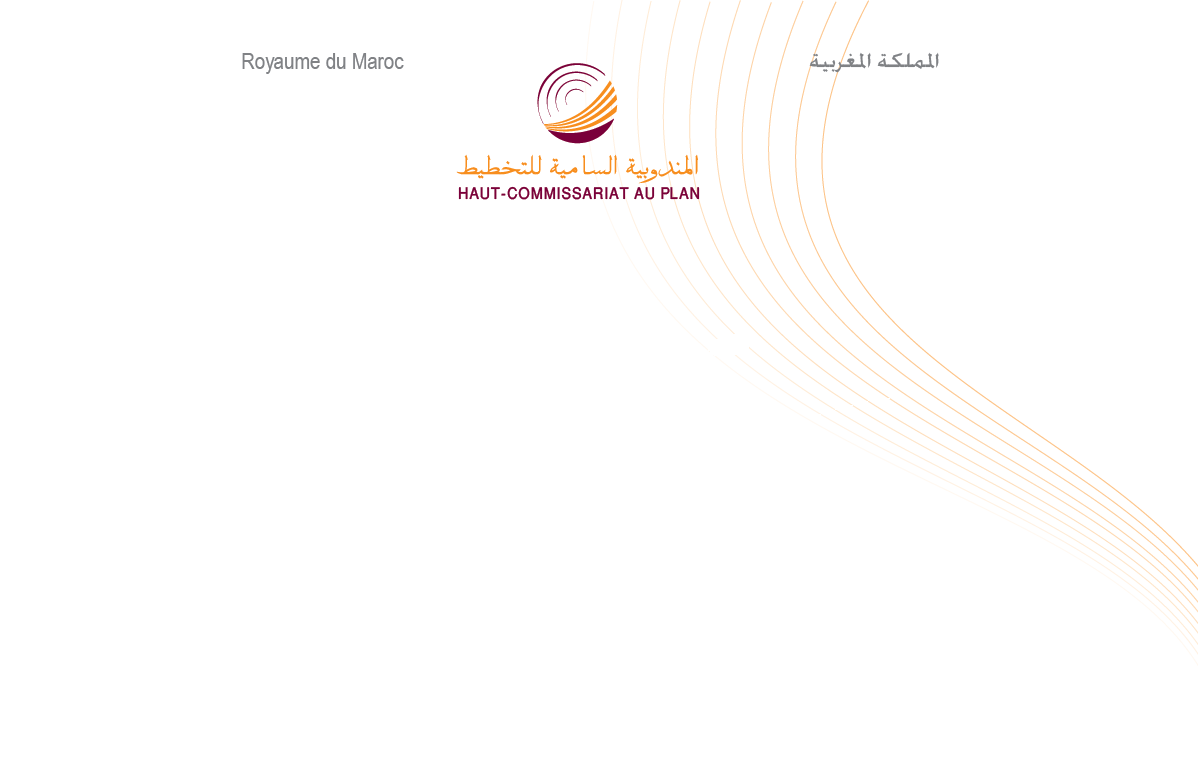 Note d’information relative aux comptes nationaux des secteurs institutionnels de l’année 2017L’arrêté des comptes nationaux des secteurs institutionnels de l’année 2017, qui représentent la séquence complète des comptes non financiers et financiers en base 2007, montre que :Le produit intérieur brut (PIB), aux prix courants, a affiché une valeur de 1063,3 milliards de DH en 2017, en augmentation de 4,9% par rapport à 2016.les sociétés financières et non financières ont crée 43,4% de la richesse nationale et ont disposé de 14,5% du revenu national brut disponible. Elles ont contribué pour 52% à l’épargne nationale et pour 56% à l’investissement (formation brute du capital fixe);les ménages et les institutions sans but lucratif au service des ménages (ISBLSM) ont produit 29,7% de la richesse nationale et ont disposé de  62,5% du revenu national brut disponible. Ils ont participé à la création de 29,3% de l’épargne nationale et de 25,6 % de l’investissement. Le pouvoir d’achat a marqué une amélioration de 2,3% dans un contexte de décélération de l’inflation.       Contribution des secteurs institutionnels au PIB et au RNBD    L’économie nationale a enregistré un produit intérieur brut (PIB) en valeur de 1063,3 milliards de DH en 2017, en augmentation de 4,9 % par rapport à 2016.Le secteur des sociétés (financières et non financières), premier producteur de  la richesse nationale,  a affiché une légère amélioration de sa contribution au PIB, de  43,1% en 2016 à 43,4% en 2017. La contribution des ménages et ISBLSM s’est située à 29,7% du PIB, en amélioration de 0,4 point par rapport à l’année précédente. En revanche, celle des administrations publiques, s’est établie à 15,4% du PIB, en léger recul de 0,5 point par rapport à 2016 en raison d’une stagnation des salaires. Les impôts nets de subventions sur la production et les importations, se sont repliés de 0,2 point par rapport à 2016.Contribution des secteurs institutionnels au PIB  en (%)Le Revenu National Brut Disponible (RNBD), de son côté, a connu une hausse de 4,7% en 2017 pour se situer à 1124,8 milliards de DH. Cette amélioration est due à l’augmentation du revenu brut disponible des administrations publiques de 6,9%, des ménages et ISBLSM de 4,2% et des sociétés (financières et non financières) de 3,2%. Ainsi, les contributions des secteurs institutionnels au RNBD se sont situées à:62,5% pour les ménages et les ISBLSM; 23% pour les administrations publiques;et 14,5% pour les sociétés (avec 2,3% pour les sociétés financières).Revenu brut disponible des ménages et pouvoir d’achat Le revenu disponible brut (RDB) des ménages s’est accru de 4,2% pour atteindre 694,2 milliards de DH en 2017. La contribution de la rémunération des salariés à ce revenu a été de 47,6%. Le revenu mixte, y compris l’excédent  brut du service de logement, a contribué  au  RDB des ménages de  42,1%,  les revenus de la propriété nets,  les prestations sociales et autres transferts nets de 26%. Toutefois, les impôts sur le revenu et le patrimoine et les cotisations sociales ont contribué négativement de 15,8%.  Avec 88% du revenu disponible brut des ménages affecté aux dépenses de consommation finale,  le taux d’épargne des ménages a régressé de 0,1 point, pour se situer à 12,5% en 2017.Par habitant, le revenu disponible des ménages a atteint 19 917 DH en 2017 au lieu de 19309 DH en 2016 enregistrant ainsi une hausse de 3,1%. Suite, à une  décélération des prix à la consommation en 2017, qui ont marqué une évolution de 0,8% au lieu de 1,6%, le pouvoir d’achat des ménages s’est amélioré de 2,3 point en 2017.Quelques éléments  du compte des ménagesFormation brute du capital fixe et son financement L’épargne  nationale,  avec 306,9  milliards de DH en 2017, s’est améliorée de 6,7% par rapport à 2016. Les sociétés financières  et  non financières ayant contribué pour  52%, les ménages et ISBLSM pour 29,3% et les administrations publiques pour 18,7%. La formation brute du capital fixe (FBCF), de son côté, s’est située à 302,2 milliards de DH en 2017, en diminution de 0,3% par rapport à 2016. Les sociétés (financières et non financières), le premier contributeur avec 56% de la FBCF nationale en 2017, en recul de 1,8 point par à l’année précédente.  De leur côté la contribution des ménages et ISBLSM  a été de 25,6% au lieu de 25,2%, celle des administrations publiques de 18,4% au lieu 17%.Formation brute de capital fixe par secteur institutionnel (en %)Globalement,  le besoin de financement de la nation a été de 39,6  milliards de DH en 2017 et a représenté 3,7% du PIB au lieu de 4,3% une année auparavant. Cette baisse a été le produit de l’atténuation du besoin de financement des Administrations Publiques de 7,1 milliards de DH entre 2016 et 2017 et  de l’augmentation de la capacité de financement des ménages (y compris les ISBLSM) de 1,3 milliards de DH et celle des sociétés financières de 474 millions de DH. En revanche, les sociétés non financières ont connu un creusement de leur besoin de financement passant de 53,3 milliards en 2016 à 58,5 milliards de DH en 2017. Couverture du besoin de financement  Pour couvrir leurs besoins de financement, les sociétés non financières (SNF) ont toujours eu recours aux crédits bancaires. Ainsi, le flux net des crédits accordés aux SNF a atteint 38,5  milliards de DH en 2017, représentant ainsi 44,5% de leurs engagements.La dette intérieure des administrations publiques (APU),  de son côté, a marqué une légère baisse affichant un flux net de l’ordre de 24,4 milliards de DH en termes des émissions nettes de bons de trésor en 2017 contre 26,2 milliards de DH en 2016. En revanche, l’endettement extérieur des APU a enregistré un flux net de l’ordre de 3,3 milliards de DH contre 2,8 milliards de DH l’année précédente.L’endettement des ménages (y compris les entrepreneurs  individuels) auprès des banques a marqué une hausse passant de 10,6 milliards de DH en 2016 à 17,6 milliards de DH en 2017. Le flux net des dépôts a connu ainsi une augmentation remarquable, passant de 21,2 milliards de DH en 2016 à 53 milliards de DH en 2017.La participation des sociétés financières (SF) au  financement de l’économie a connu une amélioration. En effet, le flux net des crédits accordés par ce secteur a atteint 34,6 milliards de DH en 2017 au lieu de 33.9 milliards de DH. En parallèle, les dépôts auprès de ces établissements ont affiché un flux net de l’ordre de 77,5 milliards de DH au lieu de 66.6 milliards de DH une année auparavant.Quelques éléments du tableau des comptes économiques intégrés                                                                                                                             (En millions de DH)Secteurs2015201620162016201720172017Sociétés non financières38,238,538,538,538,9Sociétés financières4,74,54,54,54,5Administrations Publiques15,915,915,915,915,4Ménages29,529,229,229,229,5ISBLSM0,20,20,20,20,2Impôts nets de subventions sur la production et les importations11,511,711,711,711,5Produit intérieur brut100100100100100Opérations201520162017Revenu brut disponible (en millions de DH)651 676665 900694 157   Revenu mixte (en %)41,741,442,1   Rémunération des salariés (en %)48,048,247,6   Revenus de la propriété nets (en %)3,63,63,5   Impôts sur le revenu (en %)-4,0-4,1-4,0   Cotisations sociales (en %)-11,4-12,0-11,8   Prestations sociales (en %)10,811,811,4   Autres transferts nets (en %)11,311,011,2Dépense de consommation finale (en millions de DH)562 842585 359610 693Epargne brute (en millions de DH)91 78183 83986 721Taux d’épargne 14,112,612,5Revenu brut disponible par tête (en DH)19 09619 30919 917 Revenu brut disponible par tête (évolution)2,31,13,2 Indice des prix à la consommation (évolution)1,6 1,60,8Pouvoir d’achat des ménages (évolution)0,7 -0,52,3 Secteurs201520162017Sociétés non financières54,056,154,6 Sociétés financières1,21,71,4 Administrations Publiques17,617,018,4 Ménages26,924,925,3 Institutions sans but lucratif au service des ménages0,30,30,3 Total100100100Opérations201520162017Valeur ajoutée aux prix de base873 979894 931940 605Impôts nets sur les produits113 971118 628122 692Produit intérieur brut987 9501 013 5591 063 297Valeur ajoutée brute des secteurs    Sociétés non financières377 132390 549413 380    Sociétés financières46 86846 11948 025    Administrations Publiques156 774160 886163 176    Ménages et ISBLSM293 205297 377316 024Eléments de partage de la valeur ajoutée    Sociétés non financières       Rémunération des salariés136 99914 1275148 038       Autres impôts nets sur la production9 21210 3089 271       Excédent brut d'exploitation230 921238 966256 071    Sociétés financières       Rémunération des salariés15 14615 88216 611       Autres impôts nets sur la production9419591 026       Excédent brut d'exploitation30 78129 27830 388    Administrations Publiques       Rémunération des salariés139 677142 587143 442       Autres impôts  sur la production486530584       Excédent brut d'exploitation16 61117 76919 150    Ménages et ISBLSM       Rémunération des salariés20 73821 22222 571       Autres impôts nets sur la production502690906       Excédent brut d'exploitation et revenu mixte271 965275 465292 547Revenu national brut disponible10432991 074 3991 124 759Revenu national brut disponible par secteur    Sociétés non financières130 122131 891137 313    Sociétés financières25 20925 89325 483    Administrations Publiques227 565241875258598    Ménages et ISBLSM660 403674740703365Epargne brute nationale284 583287551306861Epargne brute par secteur    Sociétés non financières130 122131 891137 313    Sociétés financières22 26222 59522 226    Administrations Publiques37 11546 23157 400    Ménages et ISBLSM95 08486 83489 922Formation brute nationale du capital fixe 280 271303 237302 226Formation brute du capital fixe par secteur    Sociétés non financières151 399170 072165 000    Sociétés financières3 3525 2824 147    Administrations Publiques49 34851 48655 715    Ménages et ISBLSM76 17276 39777 364Quelques éléments du tableau des comptes économiques intégrés (suite)                                                                                                          (En millions de DH)Quelques éléments du tableau des comptes économiques intégrés (suite)                                                                                                          (En millions de DH)Quelques éléments du tableau des comptes économiques intégrés (suite)                                                                                                          (En millions de DH)Quelques éléments du tableau des comptes économiques intégrés (suite)                                                                                                          (En millions de DH)Quelques éléments du tableau des comptes économiques intégrés (suite)                                                                                                          (En millions de DH)Quelques éléments du tableau des comptes économiques intégrés (suite)                                                                                                          (En millions de DH)Quelques éléments du tableau des comptes économiques intégrés (suite)                                                                                                          (En millions de DH)Opérations201520162017Besoin de financement de l’économie nationale-19 706-43 250-39 649    Sociétés non financières-36 168-53306-58 510    Sociétés financières15 4891261213 086    Administrations Publiques-14 994-10631-3 530    Ménages et ISBLSM15 96780759 305